Присоединяйтесь к нам и читайте самую практичную информацию по маркетингу  на сайте www.PowerBranding.ru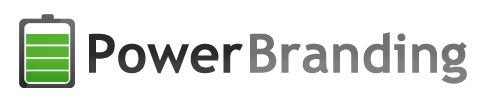 Executive SummaryКраткое изложение ключевых направлений маркетингового плана. Заполняется в последнюю очередь.основные целиэлементы маркетинговой стратегииожидаемые финансовые результатытребуемые ресурсы и рискиПосле данного блока скажите несколько слов про содержание, длительность презентации, формат презентации и предпочтительную форму обратной связи.Результаты ситуационного анализаАнализ внутренней среды компанииОбзор текущих целей и задач компанииОпишите текущие цели и задачи компании (которые утверждались при защите маркетинговой стратегии в прошлом году)Оцените уровень достижения целей и причины перевыполнения или невыполнения целейОцените соответствие целей текущим целям и миссии компании, ключевым рыночным трендамОбзор выполнения текущей маркетинговой стратегии Опишите текущую маркетинговую стратегию в отношении товара, ценообразования, распределения и продвижения (другими словами, по всем ключевым пунктам маркетинг-микса)Оцените, какие элементы текущей маркетинговой стратегии товара работают эффективно (повышают долю рынка и прибыль компании), а какие элементы неэффективны и требуют измененияОпишите текущую деятельность фирмы по показателям: объем продаж, рыночная доля товаров, прибыль и норма рентабельности, уровень осведомленности и потребления бренда. В сравнении с рыночной динамикой и среднерыночными показателямиЕсли показатели снижаются или растут быстрее рынка, представьте наиболее вероятные причины такой динамики.Анализ существующих внутренних ресурсов компании Опишите состояние и достаточность существующих ресурсов компании: финансовый капитал и бюджет, квалифицированность и количество персонала, технологическая оснащенность и доступ к технологиям, отношения с поставщиками, доступ к информации. Оцените возможность изменения доступа, качества и объема ресурсов в будущем.Если ожидается изменения в доступе, объеме или качестве ресурсов. Какие действия необходимы для минимизации рисков?Обзор ключевых структурных вопросов Оцените положительные и отрицательные моменты существующей организационной структуры компании и корпоративной культуры, которые помогают и мешают качественно реализовывать маркетинговую стратегию компанииПредмет анализа: клиенто ориентированность компании, удовлетворенность и мотивация персонала, готовность компании к быстрым изменениям, сроки выполнения работ и общий уровень производительности, значение отдела маркетинга в компании, принципы подчинения между отделамиПредложите пути улучшения ситуации. Пункты ситуационного анализа внутренней среды компании, относящиеся к рекомендациям по структурным вопросам и имеющимся ресурсам компании рекомендуется презентовать в конце маркетингового плана в пункте «	Допущения, ресурсы, риски».Анализ рыночной модели потребленияСегментирования рынкаРазделите аудиторию рынка на ключевые группы или сегменты. Опишите каждый сегмент, используя социально-демографические, географические, поведенческие и психографические критерииОпределите размер или емкость рынка каждого сегментаДля каждого сегмента составьте рейтинг факторов, влияющих на покупку Проранжируйте сегменты по отношению и лояльности к товару Вашей компании Анализ текущих и потенциальных клиентов фирмыПодробно опишите отличительные особенности текущих и потенциальных клиентов (рекомендуется описание проводить в форме сравнительного анализа), используя социально-демографические, географические, поведенческие и психографические критерииОпределите ключевых игроков потребительского рынка, которые принимают участие в процессе совершения покупки товара  (непосредственно сами покупатели товара, фактические пользователи продукта  - могут быть не равны покупателям; авторитеты, способные повлиять на решение о покупке; тех, кто платит за покупку)Анализ взаимодействия покупателя с продуктом Вашей компанииОпишите основные свойства, из-за которых потребитель покупает Ваш товар, оцените уровень удовлетворенности покупателей товаром Вашей компании Опишите процесс покупки товара: в каких объемах, в комбинации с какими другими товарами покупается товар.Оцените спонтанность покупки товара.Продукт, покупается в дополнении к какому то продукту или нет.Опишите процесс использования товара: как покупатель пользуется продуктом, в какое время, при каких условиях, как часто,  один или вместе с членами семьи.Опишите обычные и необычные ситуации использования товара. Существуют ли такие ситуации использования товара, которые требуют особенных характеристик товара?Обращается ли покупатель к кредитам при покупке Вашего товараВлияет ли расположение, выкладка товара на его приобретение товара покупателем? Оцените, возникают ли сложности у покупателя в процессе поиска, покупки, использования, утилизации и переработки товара?Анализ каналов продаж, через которые производится покупка товара Определите все каналы приобретения товара покупателем: магазины розничной торговли, интернет-магазины, каталоги, оптовые компании, непосредственно у компанииОцените ключевые тренды покупательской активности в выявленных каналах продаж. Как они могут повилять на уровень продаж товара? Анализ факторов, влияющих на покупки товараОцените, какие факторы влияют на покупку товара, проранжируйте их (свойства продукта, сервис и пост продажное обслуживание, месторасположение, выкладка, цена, новизна, снижение или рост дохода, повышение статуса клиента и т.д.)Оцените, как поведения покупателей изменяется при проведении рекламной компании, промо-акций, снижения или повышения цен, при повышении качества товара.Существует ли сезонность спроса на товар, существует ли взаимосвязь спроса с определёнными датами или важными событиями Анализ причин покупки товаров на рынкеПодготовьте сравнительный анализ свойств товара компании и товаров ключевых конкурентов, в том числе сравните степень удовлетворенности Вашим продуктом и товарами конкурентовОпишите преимущества продуктов Вашей компании перед конкурентами и преимущества конкурентов.Определите ключевые и дополнительные причины покупки товара, мотивацию покупкиАнализ характера взаимодействия с конкурентамиСоставьте набор или корзину наиболее предпочитаемых Вашими покупателями товаровОпределите и проранжируйте товары конкурентов, на которые переключаются Ваши покупателиСоставьте список наиболее частых причин переключения Ваших клиентов на товары конкурентовАнализ причин отказа от потребления Вашего товараОпишите тех, потребителей, которые ни разу не покупали Ваш товар и которые имели опыт пользования Вашим товаром, но отказались от дальнейших покупок.  Определите, какие потребности «непотребителей» не может удовлетворить Ваш продукт, каким требованиям не может соответствовать  Составьте набор марок с описанием ключевых свойств, которые покупают «непотребители»Оцените потенциал преобразования «непотребителей» в потребителей компанииАнализ внешних факторов компании и рыночных тенденцийКлючевые рыночные показателиОпределите фактическую и потенциальную емкость рынка в денежном и количественном выражении. Оцените динамику роста рынка на 3-5   Опишите рыночную структуру в разрезе товарных сегментов, ценовых сегментов, функциональных характеристик продуктаОпределите среднюю цену и среднюю норму прибыльности для рынкаОцените динамику роста размера рынка, размера ключевых сегментов, цены и прибыльности на рынке на 3-5 лет Оцените уровень покрытия (пенетрации) товара на рынке: % потребителей из всей массы целевой аудитории, который покупают товар или услугуКонкурентный анализОпределите основных конкурентов в отрасли  Оцените положение конкурентов в отрасли по: объему продаж, темпам роста, уровню прибыли, целевым рынкам, ассортименту, уровню цен и возможностям производства, распределения, продвижения и ценообразования  Определите сильные и слабые стороны конкурентовСоставьте прогноз по новым игрокам, которые могут появиться на рынке в ближайшие 3-5 летЭкономический рост и стабильность рынкаОпишите экономическую ситуацию в стране, регионе, городе, где компания осуществляет свою деятельность, Оцените ключевые тренды относительно валютных курсов, благосостояния экономики, уровня инфляции, безработицы.  Опишите экономическую ситуацию в отрасли компании, темпы роста рынка и отдельных сегментов, ключевые тренды относительно стоимости сырья, цен, возможные приобретения и слияния на рынке.Политические тенденцииКакие политические мероприятия и решения влияют на условия и прибыльность функционирования отрасли? Правовые и нормативные вопросыСоставьте перечень всех нормативных документов, регламентирующих деятельность отрасли со стороны государства и список последних решений органов управления в Вашей отраслиСоставьте перечень документов, который находится на рассмотрении или инициируется к рассмотрению органами управления в Ваше отраслиОпределите последние законы в области налоговой политики страны, социальных отчислений и рекламных мероприятий.Оцените угрозу ужесточения или вероятность смягчения требованийТехнологические достижения и продуктовые тенденцииСравните существующую технологию компании по созданию продукта с обще рыночными технологиями. Оцените уровень инновационности компанииСоставьте перечень последних инноваций, способов работы в Вашей отрасли, которые помогли сэкономить время и деньги клиенту, обеспечили более эффективное выполнение потребностей.  Все ли клиенты рады этим технологическим изменениям?Выявите последние инновации, которые улучшили процесс производства, распределения, поставки, продвижения товара на рынок; позволили значимо снизить стоимость товаров; улучшить взаимоотношение с клиентамиВыделите основные тенденции в улучшении внешнего вида продукта и способах его использованияОцените  развитие технологии и продукта в отрасли ближайшие 3-5 лет Социально-демографические тенденцииОцените ключевые изменения социально - демографических показателей аудитории на 3-5 летОцените изменения ценностных установок и образа жизни целевых потребителей на 3-5 летОцените изменения в покупательском поведении целевых потребителей на 3-5 летМедийные тенденцииОпределите ключевые медиа-каналы на рынке, которые используются для поддержки товаровОцените уровень конкуренции, бюджеты, эффективность и стоимость контакта в каждом канале коммуникацииОпределите ключевые изменения в методах коммуникации конкурентовПроанализируйте программы поддержки Проанализируйте ключевые креативные материалы и программы поддержки продуктов в отраслиВыделите основные изменения в используемых каналах коммуникацииВыделите основные изменения в креативных концепциях и в идеях рекламных сообщенийОпределите недооцененные каналы коммуникации: низкий уровень конкуренции, высокий уровень эффективности при относительно низкой стоимостиТенденции каналов распределенияОцените изменения продаж по каналам распределения на 3-5 летОцените динамику уровня конкуренции в каждом каналеОцените востребованность и появление новых способов продаж в отраслиСводный анализ тенденцийОцените, насколько и каким образом выявленные тенденции (в области конкуренции, экономики, политических сил, нормативных документов, технологии, продукта и потребительских предпочтений) могут повлиять на продажи и прибыль компании, на свойства и внешний вид товара, на цену продукта, на распределение товара на рынке, на продвижение и сбор обратной связи, на требования к персоналу.Обзор ключевых рыночных тенденций   -  важный и трудоемкий процесс, требующий, на первый взгляд, высокого уровня компетенций от менеджера по маркетингу.  Привлеките к оценке рыночных тенденций другие подразделения компании, которые лучше разбираются в вопросах экономики и финансов, дизайне и упаковке, технологий и инноваций. SWOT-анализ и конкурентные преимуществаАнализ сильных сторон товара компанииАнализ слабых сторон товара компанииВозможности для роста продаж и прибыли товараУгрозы для продаж и прибыли товараМатрица SWOTРазвитие конкурентного преимущества товараВыявите или разработайте основное конкурентное преимущество товара на основе сильных сторонОпределите позиционирование товара относительно конкурентов, составьте карты позиционирования и опишите ключевые критерии дифференциации Опишите способы развития возможностей компании за счет сильных сторон продуктаКаким образом можно преобразовать слабые стороны в сильные, а угрозы в возможности для роста? Если такие преобразования невозможны, как компания может избежать слабых сторон и угроз, а  также  минимизировать их влияние на бизнес компании.Каким образом выявленные преимущества сделать  очевидными для потребителя?Каким образом слабые стороны скрыть от потребителя?Каким образом в короткий срок реализовать возможности и нейтрализовать угрозы?Основополагающая стратегия конкурентной борьбыВыберите и обоснуйте базовую стратегию конкурентной борьбы, которая ляжет в основу всего марктеингового плана товара: лидерство в издержках, в продукте или выбор нишевой специализации.Опишите, каким образом выбранное стратегическое направление поможет в дифференциации от конкурентов.Маркетинговые цели и задачиФормулирование бизнес-целей для товара компанииБизнес цель по желаемому положению на рынке, в отдельном сегментеБизнес-цель по продажамБизнес-цель по прибыли и норме рентабельностиФормулирование маркетинговых целей для товара компании Маркетинговые цели по привлечению новых потребителейМаркетинговые цели по удержанию и повышению лояльности текущих потребителейМаркетинговые цели по росту частоты и длительности использования товара компанииМаркетинговая стратегияОпределение целевых рынков продажОписание основного целевого рынкаОсновные характеристики целевой аудитории рынка в терминах социально-демографических, географических, психографических критериевКлючевые потребности, предпочтения и желания потребителей рынкаОсновные привычки и модели покупательского поведенияОсновные конкуренты рынкаОписание вторичных целевых рынковОсновные характеристики целевой аудитории рынка в терминах социально-демографических, географических, психографических критериевКлючевые потребности, предпочтения и желания потребителей рынкаОсновные привычки и модели покупательского поведенияОсновные конкуренты рынкаСтратегия развития ассортиментного портфеля компанииСтруктура и общий вектор изменения ассортиментного портфеляКоличество товарных групп, их доля в общем портфеле по продажам и прибыли, историческая динамика портфельной доли за 1-3 года, рентабельностьШирота ассортимента: количество SKU , отдельных товарных единиц в каждой группеНазначение каждой товарной группы в портфеле компании: флагманы, генераторы валовых продаж, подчеркивающие позиционирование и отдельные характеристики товара, дополняющие или комплементарные товарные группыКлючевое УТП по каждой товарной группеПрогнозы по росту или снижению доли каждой товарной группы в общем портфеле, кратко причиныПрогнозы по росту и снижению рентабельности каждой товарной группы, кратко причиныПрогнозы по расширению или сокращению широты ассортимента в каждой товарной группеСравнение количества новых продуктов со среднерыночным показателем инноваций в отраслиПринцип дифференциации внутри каждой товарной группыОпишите основные принципы, по которым покупатели будут различать между собой и выбирать отдельные продукты каждой товарной группыСравните выявленные основные принципы дифференциации с конкурентамиСтратегия развития брендинга и фирменного названия товараОпределите принцип архитектуры торговых марок компании: моно бренд, суббренд, отдельные названия для разных линеекНеобходимость изменения, улучшения названияНеобходимость проведения редизайна и изменения фирменного стиля продукта компанииНеобходимость изменения, улучшения логотипа торговых марокМероприятия по улучшению ценности товара для покупателяОпишите мероприятия  по улучшению внешнего вида, дизайна товараОпишите мероприятия по улучшению упаковки товараОпишите мероприятия по улучшению функциональных характеристик и свойств товараОпишите мероприятия по повышению охрано способности товараОпишите мероприятия по улучшению текстов о товареПлан ключевых запусков на следующий годСтратегия ценообразованияОбщие принципы ценообразованияОпределите общий подход к ценообразованию для существующих товаров: стратегия высоких цен, низких цен или паритетных ценОпределите общий подход к ценообразованию для новых товаров: снятие сливок или проникновениеОпределите долгосрочный вектор развития средней ценыОпределите ценовое позиционирование относительно ключевых конкурентовОпределите ценовое позиционирование отдельных товаров внутри товарной группыОсновные показатели стратегии ценообразованияЗафиксируйте нормы рентабельности для товаров каждой товарной группы: целевой и минимальный (ограничение для скидок)Для каждой товарной группы или товара определите точку безубыточностиСтратегия повышения ценКоличество повышений цен в годПринцип проведения повышения цен: равномерно на все товары или дифференцировано в зависимости от товарной группыКак повышение цен будет соотносится с ожидаемым уровнем инфляции: быть равным, выше или ниже инфляцииЦеновая политика по каналам распределенияНеобходимы ли специальные ценовые условия для определенных каналов продаж?Ценовая политика работы с клиентамиНеобходимы лия специальные уровни цен зависимости от объема закупкиНеобходимы ли специальные уровни цен в зависимости от важности клиентаСтратегия проведения ценовых акцийминимальный и максимальный размеры скидок для разного вида промо-мероприятийминимальный и максимальный размеры скидок для каждого канала продаждлительность предоставления скидоксезонность предоставления скидокпредоставление скидок на отдельные позиции или на весь ассортиментключевые цели, при которых предоставление скидок возможноСтратегия построения дистрибуциидля производителей товаровВыбор типа дистрибуции: эксзклюзив или широкий охватОписание всех каналов продаж для товара с указанием ключевых и второстепенныхОписание посредников, которые могут использоваться для построения дистрибуции товараЦели по дистрибуции товара, широте ассортимента, наличию обязательного ассортимента,   доле полки для каждого канала продажТребования к качеству выкладки и действия для улучшения качества выкладки товарадля точек торговли:География продажКритерии для выбора места торговлиЦели по выкладке ассортимента в ТТ, приоритетности выкладки товарных группДействия по уменьшению out of stock и более эффективному управлению запасами в ТТМетоды и программы по улучшению качества работы с покупателями, увеличению скорости обслуживания клиентовдля сферы услуг:География продажСпособы осуществления продажи услуги: прямые продажи и холодные звонки, или только прием звонковТребования к работе с входящими звонками и к методам общения с клиентамиПартнерские программы по продвижению услуг компании сторонними организациямиНеобходимость открытия точек доступа к услугам, создания «физического» покрытия по географии продаж.Описание возможностей использования  интернет-возможностея для облегчения доступа к ресурсамМетоды и программы по улучшению качества работы с клиентамиМетоды и программы по увеличению скорости обслуживания клиентовМетоды и программы по упрощению и облегчению доступа к услугамСтратегия продвижения и коммуникацийОбщая стратегия коммуникацииВыберите ключевые рынки и регионы для коммуникацииОпределите основные цели коммуникации: формирование потребности в категории, построение осведомленности о бренде, формирование отношения к бренду или стимулирование приобретения товараОпределите основные медиа-цели стратегии: охват аудитории, частота контакта с сообщением, приоритетные каналы поддержки и ожидаемая доля голоса в каждом канале продаж Основные целевые аудитории для рекламных компаний: может быть одна, а может быть несколько разных ЦАОпределите цели по росту знания, потребления и лояльности аудиторииОпишите основные события и запуски марки, которые требуют поддержкиОбщий бюджет на продвижение с разбивкой на ATL и BTLСтратегия ATL коммуникацииОсновные задачи ATL коммуникацииКакие новости и события марки планируется поддерживать ATL коммуникациейОсновные ATL каналы для поддержки, обоснованиеПодробный бюджет ATL с разбивкой по отдельным статьямКлючевые преимущества коммуникации в сравнении с основными конкурентамКоличество и основная мысль рекламных сообщений в ATL коммуникацииОписание основных рекламных кампаний: основная цель, регион поддержки, целевая аудитория, период, длительность, основные медиапоказателиПрогноз эффективности по каждой планируемой компанииСтратегия коммуникации в местах продажОсновные задачи BTL стратегииКакие новости и события марки планируется поддерживать BTL коммуникациейОсновные каналы продаж для поддержки BTLПодробный бюджет BTL с разбивкой по отдельным статьямКлючевые преимущества коммуникации в сравнении с основными конкурентамиПеречень креативных материалов, необходимых для BTL поддержкиПлан маркетинговых действий для увеличения или сохранения дистрибуцииПлан маркетинговых действий по повышению оборачиваемости товара в РТПлан маркетинговых действий по повышению имиджевых характеристик товара и привлечению новых клиентовПрограммы лояльности и образовательные программы для торгового персоналаПрограммы для лояльных покупателей и VIP-клиентовПрогноз эффективности по каждой планируемой кампанииСтратегия поддержки товара в сети интернет и социальных медиаОсновные задачи интернет стратегииКакие новости и события марки планируется поддерживать с помощью интернетОсновные каналы и форматы взаимодействия с аудиторией, которые планируется задействовать: сайт, социальные медиа, банерная и прямая реклама, публикации на сторонних сайтах и создание уникального контента, email-рассылка, работа с отзывами и сбор обратной связи,Подробный бюджет на интернет поддержку с разбивкой по отдельным статьямКлючевые преимущества коммуникации в сравнении с основными конкурентами Перечень креативных материалов, необходимых для BTL поддержкиОписание основных действий по работе в интернет: основная цель, регион поддержки, целевая аудитория, период, длительность, основные медиапоказателиПрогноз эффективности по каждой планируемой акцииОбщий медиаплан по поддержке продукта на годБизнес-модель и план продажПрезентация бизнес-модели и P&L , содержащие целевые показатели по продажам и прибыли, требуемый рекламный бюджет и рентабельность продажСтруктура бюджета с разделением на основные статьи затратОбзор основных источников роста продаж и соотнесение их со статьями в бюджетеКомментарии относительно роста или снижения рентабельности и прибылиПрогноз продаж в разбивке месяцевПлан тактических действий и контрольключевые показатели, по которым будет оцениваться эффективность проведения маркетинговых программплан тактических действий по основным направлениям маркетинг микса товара в помесячной разбивкеключевые точки контроля выполнения плана маркетингаДопущения, ресурсы, рискиИзменение, улучшение каких ресурсов необходимо для выполнения маркетингового плана?Изменение, улучшение каких процессов потребуется для выполнения маркетингового плана?Опишите все используемые при построении модели допущения в области роста затрат, инфляции и уровня цен, эластичности, конкурентной ситуацииОпишите ключевые риски , которые могут возникнуть при выполнении плана маркетингаЧек лист для разработки маркетингового плана «с нуля»Описание сильных сторонКаким образом сильные стороны повышают удовлетворенность покупателя товаром или прибыльность бизнеса? Каким образом сильные стороны влияют на отличие товара от конкурентов?Сильная сторона №1Сильная сторона №2….Описание слабых сторонКаким образом слабые стороны снижают удовлетворенность покупателя товаром или прибыльность бизнеса? Каким образом слабые стороны влияют на отличие компании от конкурентов?Слабая сторона №1Слабая сторона №2….Описание возможностейКаким образом возможности могут повысить удовлетворенность покупателя товаром, повысить прибыльность бизнеса? Возможные срок реализации возможности Возможность №1Возможность №2….Описание угрозКаким образом угрозы могут снизить удовлетворенность покупателя товаром, снизить прибыльность бизнеса? Возможный срок возникновения угрозыУгроза №1Угроза №2….Сильные стороныСлабые стороныВозможности Угрозы